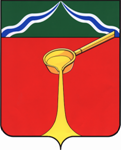 Калужская областьАдминистрация муниципального района«Город Людиново и Людиновский район»П О С Т А Н О В Л Е Н И Еот « 24 » июня 2019 г.                                                                                                       № 776О предоставлении разрешения на условно разрешенный вид использования земельного участка общей площадью 300 кв.м, расположенного по адресу: Калужская область, г. Людиново, 
ул. Механизаторов, район земельного участка с кадастровым номером 40:28:020108:157На основании обращения епископа Козельского и Людиновского Никиты, в соответствии с Градостроительным кодексом Российской Федерации, Правилами землепользования и застройки муниципального образования городского поселения «Город Людиново», положением о публичных слушаниях и общественных обсуждениях по градостроительным вопросам и правилам благоустройства территории городского поселения «Город Людиново», утвержденным решением Людиновской Городской Думы от 27.06.2018 № 19-р, с учетом протокола общественных обсуждений от 14.06.2019 № 08, заключения о результатах общественных обсуждений от 19.06.2019, рекомендаций комиссии по градостроительным и земельным вопросам, администрация муниципального района «Город Людиново и Людиновский район» ПОСТАНОВЛЯЕТ: 1. Предоставить разрешение на условно разрешенный вид использования земельного участка общей площадью 300 кв.м, для использования в соответствии с кодом 3.7 «Религиозное использование», расположенного по адресу: Калужская область, г. Людиново, ул. Механизаторов, район земельного участка с кадастровым номером 40:28:020108:157.2. Настоящее постановление подлежит опубликованию в порядке, установленном для официального опубликования муниципальных правовых актов, иной официальной информации, и размещению на официальном сайте администрации муниципального района «Город Людиново и Людиновский район» в сети «Интернет» (http://адмлюдиново.рф/).3. Контроль за исполнением настоящего постановления оставляю за собой.4. Настоящее постановление вступает в силу с момента его подписания.Глава администрациимуниципального района								  Д.М. Аганичев